           Χώρος Διεξαγωγής: Αμφιθέατρο ΣχολήςΠαρακαλούνται οι συμμετέχοντες να βρίσκονται 30 λεπτάπριν την έναρξη κάθε τελετής στην Νέα Βιβλιοθήκη (α΄ όροφος) , προκειμένου να περιενδυθούν την τήβεννο του Πανεπιστημίου.Για την εύρυθμη διεξαγωγή των Τελετών 	Ορκωμοσίας, θα θέλαμε να σας ενημερώσουμε ότι εντός του Αμφιθεάτρου δεν επιτρέπονται ανθοδέσμες, γλυκά και ποτά, ενώ δεν επιτρέπεται η χρήση σερπαντινών και κομφετί τόσο στο Αμφιθέατρο όσο και στον περιβάλλοντα χώρο της Σχολής.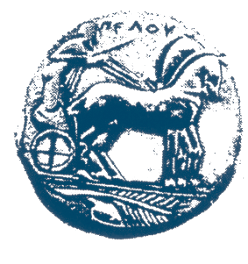 ΕΛΛΗΝΙΚΗ ΔΗΜΟΚΡΑΤΙΑΠΑΝΕΠΙΣΤΗΜΙΟ ΠΕΛΟΠΟΝΝΗΣΟΥ    σχολη ανθρωπιστικων επιστημων και πολιτισμικων σπουδωνΠΡΟΓΡΑΜΜΑ ΤΕΛΕΤΩΝ ΟΡΚΩΜΟΣΙΑΣ(Εξεταστικής Περιόδου ΣεπτεμβρίουΑκαδημαϊκού Έτους 2017-2018)12:00ΤΜΗΜΑ ΦΙΛΟΛΟΓΙΑΣΠΡΟΠΤΥΧΙΑΚΟΙΜΕΤΑΠΤΥΧΙΑΚΟΙ12:30ΤΜΗΜΑ ΙΣΤΟΡΙΑΣ, ΑΡΧΑΙΟΛΟΓΙΑΣ ΚΑΙ ΔΙΑΧΕΙΡΙΣΗΣ ΠΟΛΙΤΙΣΜΙΚΩΝ ΑΓΑΘΩΝΠΡΟΠΤΥΧΙΑΚΟΙΜΕΤΑΠΤΥΧΙΑΚΟΙΔΙΔΑΚΤΟΡΕΣ